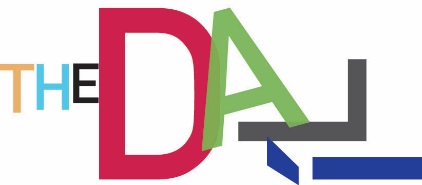 Index of illustrations: As  You Like It William Shakespeare, The Folio Society, London, 1953-first page near cover- (woman (Rosalind) in red dress holding thin/small crutch)-p. 16 (man in blue cap (Orlando), figure in red/brown w/ leaves, branches and cane)-p. 33 (“Back-Cloth: The Forest”)-p 48 (woman in multi-color dress (Celia), holding tiny crutch)-p.53 (“Ganimede” in blue and green attire)-p. 60 (“Back-Cloth: The Palace,” two elephants w/ long, thin legs)-p. 65 (“costume for Frederick,” outfit in purple, green, blue and red)-p. 80 (man in blue costume, man dressed as if in the wilderness (has branches and skull with horns))MacbethWilliam Shakespeare, Doubleday, New York, 1946-p. 12 (three women, ram, small skull?)-p. 29 (archway, figures, horse, trees, 2 musical instruments)-p. 32 (three men?, two of them slumped over, crutch, candle on barrel)-p. 42 (two women’s faces combined to look like one?)-p. 52 (two horses entangled, several small ones at bottom)-p. 72 (man and woman, possibly king and queen, another man facing a chair)-p. 82 (cloaked figure at the top (witch?), two rams, key in box, two crutches, musical instrument)-p. 93 (man sitting, two walking, tree, dark clouds)-p. 108 (woman’s body from the chest down, crutch holding up a separate hand to the right)-p. 113 (two figures face each other, ribs showing)-p. 115 (many figures in forest)-p. 124 (man in armor?)